TALLER DE GRADO NOVENOIndicador de desempeño: Conoce algunas formas de tratar algunas lesiones.Tema: Primeros auxilios.  Nota 1: Las fotos del trabajo debe ser enviado al correo juliangov@campus.com.co con el nombre de la niña y grado.Hinchazones.Elevar la parte afectada.Aplicar compresas de frio y calor.Mantener la zona en reposo.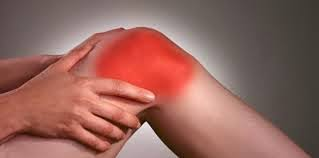 Video explicativo.https://www.youtube.com/watch?v=_gcZ13hM3Cshttps://www.youtube.com/watch?v=3-2ay78CQP4ActividadSaca 6 ideas principales de los videos.Realizar la lectura sobre “Qué hacer con los hematomas y moretones de los niños” y ver el video que aparece en la página, realiza con estos un paso a paso resumido de lo que se realiza en esta situación. https://www.guiainfantil.com/blog/salud/heridas/que-hacer-con-los-hematomas-y-moretones-de-los-ninos/